2015重点税收政策解读运用及企业年终决算与税收风险自查东营智丰财税管理咨询有限公司中国财税专家咨询网www.dytax.cn公司简介东营智丰财税管理咨询有限公司是为企业提供财税服务的专业机构。总部设在北京，下辖上海、深圳、济南、青岛、东营、泰安、德州七家分公司。东营公司自2005年7月注册成立以来，始终坚持“规范企业纳税行为，防范企业涉税风险，维护企业合法权益”的服务宗旨，秉承“专业、诚信、创新、共赢”的服务理念，不断创新服务模式，致力于向企业客户提供专业化的财税服务。公司拥有一支了解企业财税需求、精通财税法规、熟悉企业财务运作的专业团队，成员主要由大学教授、离退休税务人员、注册税务师、注册会计师组成，国际化、专业化、复合型的人才结构，成为智丰财税向客户提供高质量服务的坚实基础。作为一家正在快速成长的服务机构，积极开展与同行业的合作与交流，实现了优势互补。能够更好地为广大客户提供政策培训、风险管理、节税筹划、优惠申请、涉税纠纷、内控管理、企业上市、智丰财税会员等多元化、深层次的专业服务。近年来累计为全市百余家企业提供了专业服务，促进了企业客户的健康发展。 
地址：东营市东三路172号（市国税局对面）
电话（传真）：0546-8300698
E-mail：zfbd6688@126.com
网址：www.dytax.cn智 丰 财 税 会 员　　为了帮助广大客户解决涉税疑难，规避涉税风险，维护企业合法权益，我公司推出了“智丰财税会员”服务项目。本项目在充分考虑客户不同需求的前提下，推出了普通、高级两种会员类别，并配以相应的服务内容。客户可以根据本企业实际需求，选择会员种类，同时与我公司签订《智丰财税会员服务协议》并及时付费，即可成为公司会员，享受以下服务。1、财税培训：我公司每年将安排专家举办4-6期财税专题培训班。★您成为会员后，协议期内可免费参加专题培训共计4人次。 　　2、网络答疑：我公司精心创办了专业性的财税咨询网站——中国财税专家咨询网（www.dytax.cn），在网站上专门设置了专家答疑栏目，由我公司专家针对会员提出的涉税问题，给出专业性的解答。　　★您成为会员后，将获赠一个网站VIP用户名、密码。登陆中国财税专家咨询网，在专家答疑栏目，您可随时提出问题，我公司专家将在24小时之内为您解答。　  3、内部会刊：我公司组织专家组精心编撰的内部会刊——《智丰财税》双月刊，秉承实用、专业、权威的宗旨为企业纳税人提供财税专业资讯服务，是目前税收咨询业的精品刊物。　　★您成为会员后，将在每期获得我公司赠送的《智丰财税》专刊两套。　　4、税收实务：税收实务是我公司组织专家编写的一套税务实务工具书，该书对税收政策进行了分类摘编，并配以实务解析和举例，内容通俗易懂，是办理涉税业务的必备用书，每年根据政策变化进行修订，并于元月份出版。　　★您成为会员后，将在每年获得我公司赠送的两套最新年度《税收实务》。　　5、政策汇编：政策汇编是我公司组织专家编写的一部税收法规汇编，本书按年度连续出版，每年度终了，将本年政策分税种汇总编辑，并于元月份出版。　　★您成为会员后，将在每年获得我公司赠送的两套最新年度《政策汇编》。　　6、高峰论坛：该论坛是我公司推出的高级服务项目。公司每年举办财税高峰论坛，届时公司邀请国内知名专家，探讨税收政策变化及应对策略。　　★您成为高级会员后，将获得参加我公司高峰论坛的资格，享有与公司专家面对面交流的贵宾服务。　　7、专家服务：该服务是我公司推出的高级服务项目。公司根据会员的实际情况，适时安排专家上门服务，为您解决涉税疑难。　　★您成为高级会员后，将获得公司专家每半年一次的上门咨询服务。　　会员费用：普通会员2980元/年；高级会员16800元/年。智丰财税会员网络答疑流程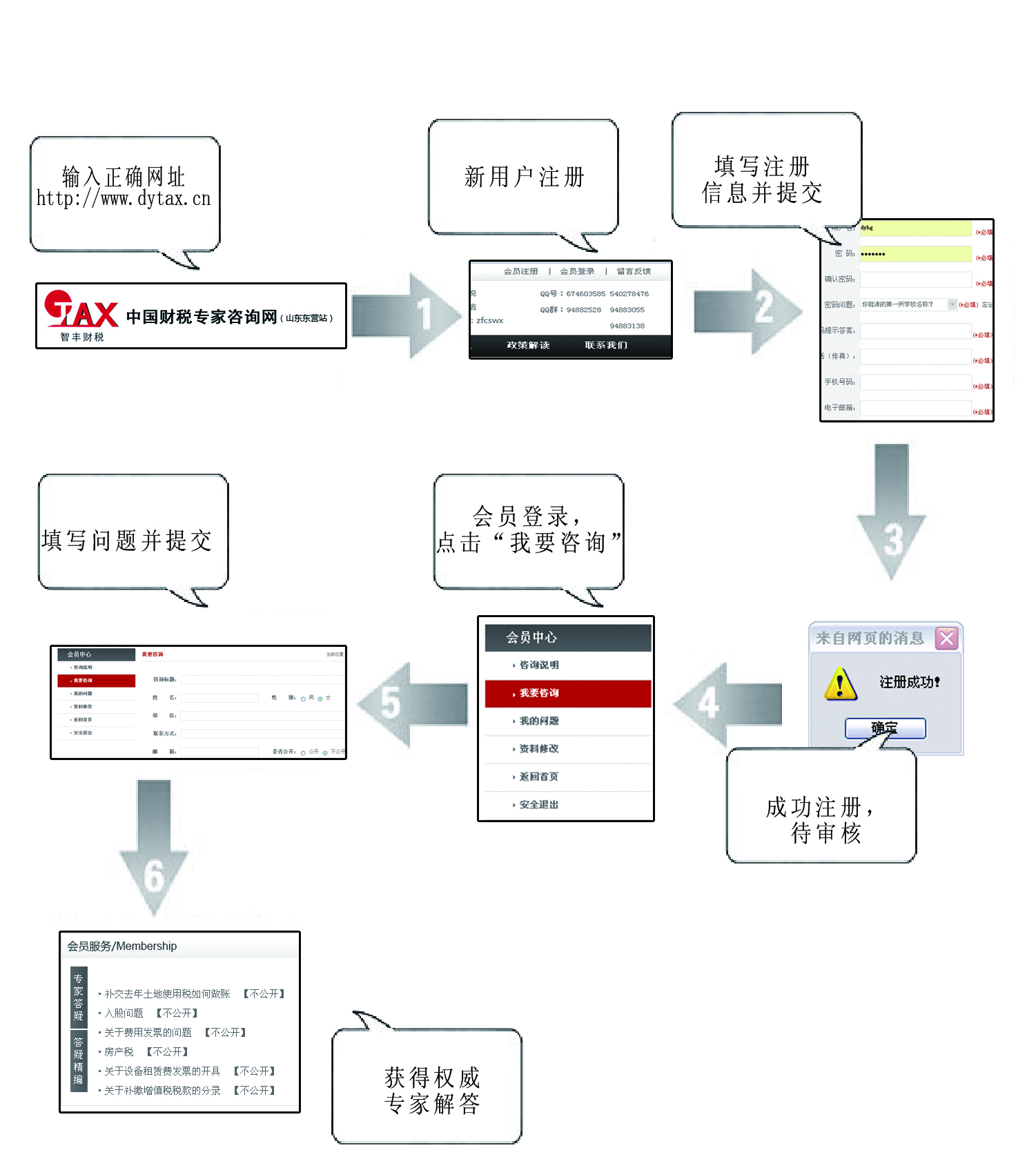 目  录一、2015年度重点税收政策解读与运用…………………………………………………1二、会计核算与自查对控制涉税风险的积极作用………………………………………13三、入账票据的自查补救…………………………………………………………………17四、往来科目隐藏的税收风险与自查补救………………………………………………20五、增值税的涉税风险自查补救…………………………………………………………22六、重点会计科目中的税收风险自查与账务调整………………………………………26七、企业所得税重点收入与扣除项目……………………………………………………31八、常见税企争议协调……………………………………………………………………37第一部分 2015年度重点税收政策解读与运用一、加速折旧扩围（财税2015－106号+2015年68号公告）财税2015－106号：（一）、对轻工、纺织、机械、汽车等四个领域重点行业（具体范围见附件）的企业2015年1月1日后新购进的固定资产，可由企业选择缩短折旧年限或采取加速折旧的方法。　　（二）、对上述行业的小型微利企业2015年1月1日后新购进的研发和生产经营共用的仪器、设备，单位价值不超过100万元的，允许一次性计入当期成本费用在计算应纳税所得额时扣除，不再分年度计算折旧；单位价值超过100万元的，可由企业选择缩短折旧年限或采取加速折旧的方法。　　（三）、企业按本通知第一条、第二条规定缩短折旧年限的，最低折旧年限不得低于企业所得税法实施条例第六十条规定折旧年限的60%；采取加速折旧方法的，可采取双倍余额递减法或者年数总和法。　　按照企业所得税法及其实施条例有关规定，企业根据自身生产经营需要，也可选择不实行加速折旧政策。　　（四）、本通知自2015年1月1日起执行。2015年前3季度按本通知规定未能计算办理的，统一在2015年第4季度预缴申报时享受优惠或2015年度汇算清缴时办理。2015年68号公告：（一）、对轻工、纺织、机械、汽车等四个领域重点行业（以下简称四个领域重点行业）企业2015年1月1日后新购进的固定资产（包括自行建造，下同），允许缩短折旧年限或采取加速折旧方法。四个领域重点行业按照财税〔2015〕106号附件“轻工、纺织、机械、汽车四个领域重点行业范围”确定。今后国家有关部门更新国民经济行业分类与代码，从其规定。四个领域重点行业企业是指以上述行业业务为主营业务，其固定资产投入使用当年的主营业务收入占企业收入总额50%（不含）以上的企业。所称收入总额，是指企业所得税法第六条规定的收入总额。（二）、对四个领域重点行业小型微利企业2015年1月1日后新购进的研发和生产经营共用的仪器、设备，单位价值不超过100万元（含）的，允许在计算应纳税所得额时一次性全额扣除；单位价值超过100万元的，允许缩短折旧年限或采取加速折旧方法。用于研发活动的仪器、设备范围口径，按照国税发〔2008〕116号或国科发火〔2008〕362号规定执行。小型微利企业，是指企业所得税法第二十八条规定的小型微利企业。（三）、企业按本公告第一条、第二条规定缩短折旧年限的，对其购置的新固定资产，最低折旧年限不得低于实施条例第六十条规定的折旧年限的60％；对其购置的已使用过的固定资产，最低折旧年限不得低于实施条例规定的最低折旧年限减去已使用年限后剩余年限的60%。最低折旧年限一经确定，不得改变。（四）、企业按本公告第一条、第二条规定采取加速折旧方法的，可以采用双倍余额递减法或者年数总和法。加速折旧方法一经确定，不得改变。双倍余额递减法或者年数总和法，按照国税发〔2009〕81号第四条的规定执行。（五）、企业的固定资产既符合本公告优惠政策条件，又符合国税发〔2009〕81号、财税〔2012〕27号中有关加速折旧优惠政策条件，可由企业选择其中一项加速折旧优惠政策执行，且一经选择，不得改变。（六）、企业应将购进固定资产的发票、记账凭证等有关资料留存备查，并建立台账，准确反映税法与会计差异情况。（七）、本公告适用于2015年及以后纳税年度。企业2015年前3季度按本公告规定未能享受加速折旧优惠的，可将前3季度应享受的加速折旧部分，在2015年第4季度企业所得税预缴申报时享受，或者在2015年度企业所得税汇算清缴时统一享受。二、小微企业减半征税（2015－61号公告+财税2015－99号）一、自2015年10月1日至2017年12月31日，符合规定条件的小型微利企业，无论采取查账征收还是核定征收方式，均可以享受财税〔2015〕99号文件规定的小型微利企业所得税优惠政策（以下简称减半征税政策）。二、符合规定条件的小型微利企业自行申报享受减半征税政策。汇算清缴时，小型微利企业通过填报企业所得税年度纳税申报表中“资产总额、从业人数、所属行业、国家限制和禁止行业”等栏次履行备案手续。三、企业预缴时享受小型微利企业所得税优惠政策，按照以下规定执行：（一）查账征收企业。上一纳税年度符合小型微利企业条件的，分别按照以下情况处理:1.按照实际利润预缴企业所得税的，预缴时累计实际利润不超过30万元（含，下同）的，可以享受减半征税政策；2.按照上一纳税年度应纳税所得额平均额预缴企业所得税的，预缴时可以享受减半征税政策。（二）定率征收企业。上一纳税年度符合小型微利企业条件，预缴时累计应纳税所得额不超过30万元的，可以享受减半征税政策。（三）定额征收企业。根据优惠政策规定需要调减定额的，由主管税务机关按照程序调整，依照原办法征收。（四）上一纳税年度不符合小型微利企业条件的企业。预缴时预计当年符合小型微利企业条件的，可以享受减半征税政策。（五）本年度新成立小型微利企业，预缴时累计实际利润或应纳税所得额不超过30万元的，可以享受减半征税政策。四、企业预缴时享受了减半征税政策，但汇算清缴时不符合规定条件的，应当按照规定补缴税款。五、小型微利企业2015年第4季度预缴和2015年度汇算清缴的新老政策衔接问题，按以下规定处理：（一）下列两种情形，全额适用减半征税政策：1.全年累计利润或应纳税所得额不超过20万元（含）的小型微利企业；2.（含，下同）之后成立，全年累计利润或应纳税所得额不超过30万元的小型微利企业。（二）2015年10月1日之前成立，全年累计利润或应纳税所得额大于20万元但不超过30万元的小型微利企业，分段计算2015年10月1日之前和10月1日之后的利润或应纳税所得额，并按照以下规定处理：1.之前的利润或应纳税所得额适用企业所得税法第二十八条规定的减按20%的税率征收企业所得税的优惠政策（简称减低税率政策）；之后的利润或应纳税所得额适用减半征税政策。2.根据财税〔2015〕99号文件规定，小型微利企业至期间的利润或应纳税所得额，按照之后的经营月份数占其2015年度经营月份数的比例计算确定。计算公式如下：至利润额或应纳税所得额=全年累计实际利润或应纳税所得额×（之后经营月份数÷2015年度经营月份数）3.2015年度新成立企业的起始经营月份，按照税务登记日期所在月份计算。六、本公告自2015年10月1日起施行。财税2015－99号：一、自2015年10月1日起至2017年12月31日，对年应纳税所得额在20万元到30万元（含30万元）之间的小型微利企业，其所得减按50%计入应纳税所得额，按20%的税率缴纳企业所得税。　　前款所称小型微利企业，是指符合《中华人民共和国企业所得税法》及其实施条例规定的小型微利企业。　　二、为做好小型微利企业税收优惠政策的衔接，进一步便利核算，对本通知规定的小型微利企业，其2015年10月1日至2015年12月31日间的所得，按照2015年10月1日后的经营月份数占其2015年度经营月份数的比例计算。三、随机抽查，三证合一，金税三期、高院民间借贷解释对财务人员的影响税总发[2015]104号对全国、省、市重点税源企业，采取定向抽查与不定向抽查相结合的方式，每年抽查比例20%左右，原则上每5年检查一轮。
　　对非重点税源企业，采取以定向抽查为主、辅以不定向抽查的方式，每年抽查比例不超过3%。对列入税务稽查异常对象名录库的企业，要加大抽查力度，提高抽查比例和频次。
　　3年内已被随机抽查的税务稽查对象，不列入随机抽查范围。法释2015－18号：借贷双方约定的利率未超过年利率24%，出借人请求借款人按照约定的利率支付利息的，人民法院应予支持。借贷双方约定的利率超过年利率36%，超过部分的利息约定无效。借款人请求出借人返还已支付的超过年利率36%部分的利息的，人民法院应予支持。出借人与借款人既约定了逾期利率，又约定了违约金或者其他费用，出借人可以选择主张逾期利息、违约金或者其他费用，也可以一并主张，但总计超过年利率24%的部分，人民法院不予支持。没有约定利息但借款人自愿支付，或者超过约定的利率自愿支付利息或违约金，且没有损害国家、集体和第三人利益，借款人又以不当得利为由要求出借人返还的，人民法院不予支持，但借款人要求返还超过年利率36%部分的利息除外四、一般纳税人登记前，进项税抵扣（2015－59号公告）一、纳税人自办理税务登记至认定或登记为一般纳税人期间，未取得生产经营收入，未按照销售额和征收率简易计算应纳税额申报缴纳增值税的，其在此期间取得的增值税扣税凭证，可以在认定或登记为一般纳税人后抵扣进项税额。
　　二、上述增值税扣税凭证按照现行规定无法办理认证或者稽核比对的，按照以下规定处理：
　　（一）购买方纳税人取得的增值税专用发票，按照国家税务总局公告2014年第73号规定的程序，由销售方纳税人开具红字增值税专用发票后重新开具蓝字增值税专用发票。
　　购买方纳税人按照国家税务总局公告2014年第73号规定填开《开具红字增值税专用发票信息表》或《开具红字货物运输业增值税专用发票信息表》时，选择“所购货物或劳务、服务不属于增值税扣税项目范围”或“所购服务不属于增值税扣税项目范围”。
　　（二）纳税人取得的海关进口增值税专用缴款书，按照国家税务总局公告2011年第50号规定的程序，经国家税务总局稽核比对相符后抵扣进项税额。
　　三、本公告自发布之日起施行。此前未处理的事项，按照本公告规定执行。五、恢复化肥征税（财税2015－90号+财税2015－97号+2015－64号公告）财税2015－90号：（一）、自2015年9月1日起，对纳税人销售和进口化肥统一按13%税率征收国内环节和进口环节增值税。钾肥增值税先征后返政策同时停止执行。（二）、化肥的具体范围，仍然按照国税发〔1993〕151号的规定执行。财税2015－97号：（一）、自2015年9月1日起至2016年6月30日，对增值税一般纳税人销售的库存化肥，允许选择按照简易计税方法依照3%征收率征收增值税。　　（二）、化肥属于取消出口退（免）税的货物，仍按照财税〔2012〕39号规定，其出口视同内销征收增值税。出口日期，以出口货物报关单（出口退税专用）上注明的出口日期为准。　　出口的库存化肥，适用本通知第一条的规定。　　（三）、纳税人应当单独核算库存化肥的销售额，未单独核算的，不得适用简易计税方法。　　（四）、本通知所称的库存化肥，是指纳税人2015年8月31日前生产或购进的尚未销售的化肥。2015－64号公告：（一）、2015年9月30日前，纳税人应将库存化肥品种、数量等资料向主管税务机关备案。纳税人按期办理增值税纳税申报时，需随同纳税申报表向税务机关提交库存化肥销售情况的有关说明材料，详细列明本期销售库存化肥的品种、数量、发票开具份数、发票号码、发票代码、销售额、增值税税额等情况。（二）、主管税务机关应建立库存化肥税收管理台账，按品种设立明细账目，记录纳税人库存化肥销售及结余数量的变化。（三）、纳税人2016年7月1日后销售的库存化肥，一律按适用税率缴纳增值税。六、网络红包个人所得税（税总函2015－409号）（一）、对个人取得企业派发的现金网络红包，应按照偶然所得项目计算缴纳个人所得税，税款由派发红包的企业代扣代缴。（二）、对个人取得企业派发的且用于购买该企业商品（产品）或服务才能使用的非现金网络红包，包括各种消费券、代金券、抵用券、优惠券等，以及个人因购买该企业商品或服务达到一定额度而取得企业返还的现金网络红包，属于企业销售商品（产品）或提供服务的价格折扣、折让，不征收个人所得税。（三）、个人之间派发的现金网络红包，不属于个人所得税法规定的应税所得，不征收个人所得税。七、建筑安装业跨省异地工程作业人员个人所得税征收管理（2015－52号公告）（一）、总承包企业、分承包企业派驻跨省异地工程项目的管理人员、技术人员和其他工作人员在异地工作期间的工资、薪金所得个人所得税，由总承包企业、分承包企业依法代扣代缴并向工程作业所在地税务机关申报缴纳。
　　总承包企业和分承包企业通过劳务派遣公司聘用劳务人员跨省异地工作期间的工资、薪金所得个人所得税，由劳务派遣公司依法代扣代缴并向工程作业所在地税务机关申报缴纳。
　　（二）、跨省异地施工单位应就其所支付的工程作业人员工资、薪金所得，向工程作业所在地税务机关办理全员全额扣缴明细申报。凡实行全员全额扣缴明细申报的，工程作业所在地税务机关不得核定征收个人所得税。
　　（三）、总承包企业、分承包企业和劳务派遣公司机构所在地税务机关需要掌握异地工程作业人员工资、薪金所得个人所得税缴纳情况的，工程作业所在地税务机关应及时提供。总承包企业、分承包企业和劳务派遣公司机构所在地税务机关不得对异地工程作业人员已纳税工资、薪金所得重复征税。两地税务机关应加强沟通协调，切实维护纳税人权益。
　　（四）、建筑安装业省内异地施工作业人员个人所得税征收管理参照本公告执行。
　　（五）、本公告自2015年9月1日起施行。八、关于资产（股权）划转企业所得税征管问题（2015－40号公告）财税2014－109号第三条：关于股权、资产划转对100%直接控制的居民企业之间，以及受同一或相同多家居民企业100%直接控制的居民企业之间按账面净值划转股权或资产，凡具有合理商业目的、不以减少、免除或者推迟缴纳税款为主要目的，股权或资产划转后连续12个月内不改变被划转股权或资产原来实质性经营活动，且划出方企业和划入方企业均未在会计上确认损益的，可以选择按以下规定进行特殊性税务处理：1、划出方企业和划入方企业均不确认所得。2、划入方企业取得被划转股权或资产的计税基础，以被划转股权或资产的原账面净值确定。3、划入方企业取得的被划转资产，应按其原账面净值计算折旧扣除。一、《通知》第三条所称“100%直接控制的居民企业之间，以及受同一或相同多家居民企业100%直接控制的居民企业之间按账面净值划转股权或资产”，限于以下情形：
　　（一）100%直接控制的母子公司之间，母公司向子公司按账面净值划转其持有的股权或资产，母公司获得子公司100%的股权支付。母公司按增加长期股权投资处理，子公司按接受投资（包括资本公积，下同）处理。母公司获得子公司股权的计税基础以划转股权或资产的原计税基础确定。
　　（二）100%直接控制的母子公司之间，母公司向子公司按账面净值划转其持有的股权或资产，母公司没有获得任何股权或非股权支付。母公司按冲减实收资本（包括资本公积，下同）处理，子公司按接受投资处理。
　　（三）100%直接控制的母子公司之间，子公司向母公司按账面净值划转其持有的股权或资产，子公司没有获得任何股权或非股权支付。母公司按收回投资处理，或按接受投资处理，子公司按冲减实收资本处理。母公司应按被划转股权或资产的原计税基础，相应调减持有子公司股权的计税基础。
　　（四）受同一或相同多家母公司100%直接控制的子公司之间，在母公司主导下，一家子公司向另一家子公司按账面净值划转其持有的股权或资产，划出方没有获得任何股权或非股权支付。划出方按冲减所有者权益处理，划入方按接受投资处理。
　　二、《通知》第三条所称“股权或资产划转后连续12个月内不改变被划转股权或资产原来实质性经营活动”，是指自股权或资产划转完成日起连续12个月内不改变被划转股权或资产原来实质性经营活动。
　　股权或资产划转完成日，是指股权或资产划转合同（协议）或批复生效，且交易双方已进行会计处理的日期。
　　三、《通知》第三条所称“划入方企业取得被划转股权或资产的计税基础，以被划转股权或资产的原账面净值确定”，是指划入方企业取得被划转股权或资产的计税基础，以被划转股权或资产的原计税基础确定。《通知》第三条所称“划入方企业取得的被划转资产，应按其原账面净值计算折旧扣除”，是指划入方企业取得的被划转资产，应按被划转资产的原计税基础计算折旧扣除或摊销。
　　四、按照《通知》第三条规定进行特殊性税务处理的股权或资产划转，交易双方应在协商一致的基础上，采取一致处理原则统一进行特殊性税务处理。
　　五、交易双方应在企业所得税年度汇算清缴时，分别向各自主管税务机关报送《居民企业资产（股权）划转特殊性税务处理申报表》（详见附件）和相关资料（一式两份）。相关资料包括：
　　1.股权或资产划转总体情况说明，包括基本情况、划转方案等，并详细说明划转的商业目的；
　　2.交易双方或多方签订的股权或资产划转合同（协议），需有权部门（包括内部和外部）批准的，应提供批准文件；
　　3.被划转股权或资产账面净值和计税基础说明；
　　4.交易双方按账面净值划转股权或资产的说明（需附会计处理资料）；
　　5.交易双方均未在会计上确认损益的说明（需附会计处理资料）；
　　6.12个月内不改变被划转股权或资产原来实质性经营活动的承诺书。
　　六、交易双方应在股权或资产划转完成后的下一年度的企业所得税年度申报时，各自向主管税务机关提交书面情况说明，以证明被划转股权或资产自划转完成日后连续12个月内，没有改变原来的实质性经营活动。
　　七、交易一方在股权或资产划转完成日后连续12个月内发生生产经营业务、公司性质、资产或股权结构等情况变化，致使股权或资产划转不再符合特殊性税务处理条件的，发生变化的交易一方应在情况发生变化的30日内报告其主管税务机关，同时书面通知另一方。另一方应在接到通知后30日内将有关变化报告其主管税务机关。
　　八、本公告第七条所述情况发生变化后60日内，原交易双方应按以下规定进行税务处理：
　　（一）属于本公告第一条第（一）项规定情形的，母公司应按原划转完成时股权或资产的公允价值视同销售处理，并按公允价值确认取得长期股权投资的计税基础；子公司按公允价值确认划入股权或资产的计税基础。
　　属于本公告第一条第（二）项规定情形的，母公司应按原划转完成时股权或资产的公允价值视同销售处理；子公司按公允价值确认划入股权或资产的计税基础。
　　属于本公告第一条第（三）项规定情形的，子公司应按原划转完成时股权或资产的公允价值视同销售处理；母公司应按撤回或减少投资进行处理。
　　属于本公告第一条第（四）项规定情形的，划出方应按原划转完成时股权或资产的公允价值视同销售处理；母公司根据交易情形和会计处理对划出方按分回股息进行处理，或者按撤回或减少投资进行处理，对划入方按以股权或资产的公允价值进行投资处理；划入方按接受母公司投资处理，以公允价值确认划入股权或资产的计税基础。
　　（二）交易双方应调整划转完成纳税年度的应纳税所得额及相应股权或资产的计税基础，向各自主管税务机关申请调整划转完成纳税年度的企业所得税年度申报表，依法计算缴纳企业所得税。
　　九、交易双方的主管税务机关应对企业申报适用特殊性税务处理的股权或资产划转加强后续管理。
　　十、本公告适用2014年度及以后年度企业所得税汇算清缴。此前尚未进行税务处理的股权、资产划转，符合《通知》第三条和本公告规定的可按本公告执行。九、关于企业工资薪金和职工福利费等支出税前扣除问题（2015－34号公告）一、企业福利性补贴支出税前扣除问题列入企业员工工资薪金制度、固定与工资薪金一起发放的福利性补贴，符合国税函〔2009〕3号第一条规定的，可作为企业发生的工资薪金支出，按规定在税前扣除。即：（一）企业制订了较为规范的员工工资薪金制度；（二）企业所制订的工资薪金制度符合行业及地区水平；（三）企业在一定时期所发放的工资薪金是相对固定的，工资薪金的调整是有序进行的；（四）企业对实际发放的工资薪金，已依法履行了代扣代缴个人所得税义务。（五）有关工资薪金的安排，不以减少或逃避税款为目的；不能同时符合上述条件的福利性补贴，应作为国税函〔2009〕3号文件第三条规定的职工福利费，按规定计算限额税前扣除。二、企业年度汇算清缴结束前支付汇缴年度工资薪金税前扣除问题企业在年度汇算清缴结束前向员工实际支付的已预提汇缴年度工资薪金，准予在汇缴年度按规定扣除。三、企业接受外部劳务派遣用工支出税前扣除问题企业接受外部劳务派遣用工所实际发生的费用，应分两种情况按规定在税前扣除：按照协议（合同）约定直接支付给劳务派遣公司的费用，应作为劳务费支出;直接支付给员工个人的费用，应作为工资薪金支出和职工福利费支出。其中属于工资薪金支出的费用，准予计入企业工资薪金总额的基数，作为计算其他各项相关费用扣除的依据。四、施行时间本公告适用于2014年度及以后年度企业所得税汇算清缴。本公告施行前尚未进行税务处理的事项，符合本公告规定的可按本公告执行。十、个人非货币性资产投资有关个人所得税政策（财税2015－41号+2015－20号公告）一、个人以非货币性资产投资，属于个人转让非货币性资产和投资同时发生。对个人转让非货币性资产的所得，应按照“财产转让所得”项目，依法计算缴纳个人所得税。　　二、个人以非货币性资产投资，应按评估后的公允价值确认非货币性资产转让收入。非货币性资产转让收入减除该资产原值及合理税费后的余额为应纳税所得额。　　个人以非货币性资产投资，应于非货币性资产转让、取得被投资企业股权时，确认非货币性资产转让收入的实现。　　三、个人应在发生上述应税行为的次月15日内向主管税务机关申报纳税。纳税人一次性缴税有困难的，可合理确定分期缴纳计划并报主管税务机关备案后，自发生上述应税行为之日起不超过5个公历年度内（含）分期缴纳个人所得税。　　四、个人以非货币性资产投资交易过程中取得现金补价的，现金部分应优先用于缴税；现金不足以缴纳的部分，可分期缴纳。　　个人在分期缴税期间转让其持有的上述全部或部分股权，并取得现金收入的，该现金收入应优先用于缴纳尚未缴清的税款。　　五、本通知所称非货币性资产，是指现金、银行存款等货币性资产以外的资产，包括股权、不动产、技术发明成果以及其他形式的非货币性资产。　　本通知所称非货币性资产投资，包括以非货币性资产出资设立新的企业，以及以非货币性资产出资参与企业增资扩股、定向增发股票、股权置换、重组改制等投资行为。　　六、本通知规定的分期缴税政策自2015年4月1日起施行。对2015年4月1日之前发生的个人非货币性资产投资，尚未进行税收处理且自发生上述应税行为之日起期限未超过5年的，可在剩余的期限内分期缴纳其应纳税款。一、非货币性资产投资个人所得税以发生非货币性资产投资行为并取得被投资企业股权的个人为纳税人。　　二、非货币性资产投资个人所得税由纳税人向主管税务机关自行申报缴纳。　　三、纳税人以不动产投资的，以不动产所在地地税机关为主管税务机关；纳税人以其持有的企业股权对外投资的，以该企业所在地地税机关为主管税务机关；纳税人以其他非货币资产投资的，以被投资企业所在地地税机关为主管税务机关。　　四、纳税人非货币性资产投资应纳税所得额为非货币性资产转让收入减除该资产原值及合理税费后的余额。　　五、非货币性资产原值为纳税人取得该项资产时实际发生的支出。　　纳税人无法提供完整、准确的非货币性资产原值凭证，不能正确计算非货币性资产原值的，主管税务机关可依法核定其非货币性资产原值。　　六、合理税费是指纳税人在非货币性资产投资过程中发生的与资产转移相关的税金及合理费用。　　七、纳税人以股权投资的，该股权原值确认等相关问题依照国家税务总局公告2014年第67号有关规定执行。　　八、纳税人非货币性资产投资需要分期缴纳个人所得税的，应于取得被投资企业股权之日的次月15日内，自行制定缴税计划并向主管税务机关报送《非货币性资产投资分期缴纳个人所得税备案表》（见附件）、纳税人身份证明、投资协议、非货币性资产评估价格证明材料、能够证明非货币性资产原值及合理税费的相关资料。　　2015年4月1日之前发生的非货币性资产投资，期限未超过5年，尚未进行税收处理且需要分期缴纳个人所得税的，纳税人应于本公告下发之日起30日内向主管税务机关办理分期缴税备案手续。　　九、纳税人分期缴税期间提出变更原分期缴税计划的，应重新制定分期缴税计划并向主管税务机关重新报送《非货币性资产投资分期缴纳个人所得税备案表》。　　十、纳税人按分期缴税计划向主管税务机关办理纳税申报时，应提供已在主管税务机关备案的《非货币性资产投资分期缴纳个人所得税备案表》和本期之前各期已缴纳个人所得税的完税凭证。　　十一、纳税人在分期缴税期间转让股权的，应于转让股权之日的次月15日内向主管税务机关申报纳税。　　十二、被投资企业应将纳税人以非货币性资产投入本企业取得股权和分期缴税期间纳税人股权变动情况，分别于相关事项发生后15日内向主管税务机关报告，并协助税务机关执行公务。　　十三、纳税人和被投资企业未按规定备案、缴税和报送资料的，按照《中华人民共和国税收征收管理法》及有关规定处理。　　十四、本公告自2015年4月1日起施行。十一、研发费用加计扣除（财税2015－119号）一、研发活动及研发费用归集范围。本通知所称研发活动，是指企业为获得科学与技术新知识，创造性运用科学技术新知识，或实质性改进技术、产品（服务）、工艺而持续进行的具有明确目标的系统性活动。（一）允许加计扣除的研发费用。企业开展研发活动中实际发生的研发费用，未形成无形资产计入当期损益的，在按规定据实扣除的基础上，按照本年度实际发生额的50%，从本年度应纳税所得额中扣除；形成无形资产的，按照无形资产成本的150%在税前摊销。研发费用的具体范围包括：1.人员人工费用。直接从事研发活动人员的工资薪金、基本养老保险费、基本医疗保险费、失业保险费、工伤保险费、生育保险费和住房公积金，以及外聘研发人员的劳务费用。2.直接投入费用。（1）研发活动直接消耗的材料、燃料和动力费用。（2）用于中间试验和产品试制的模具、工艺装备开发及制造费，不构成固定资产的样品、样机及一般测试手段购置费，试制产品的检验费。（3）用于研发活动的仪器、设备的运行维护、调整、检验、维修等费用，以及通过经营租赁方式租入的用于研发活动的仪器、设备租赁费。3.折旧费用。用于研发活动的仪器、设备的折旧费。4.无形资产摊销。用于研发活动的软件、专利权、非专利技术（包括许可证、专有技术、设计和计算方法等）的摊销费用。5.新产品设计费、新工艺规程制定费、新药研制的临床试验费、勘探开发技术的现场试验费。6.其他相关费用。与研发活动直接相关的其他费用，如技术图书资料费、资料翻译费、专家咨询费、高新科技研发保险费，研发成果的检索、分析、评议、论证、鉴定、评审、评估、验收费用，知识产权的申请费、注册费、代理费，差旅费、会议费等。此项费用总额不得超过可加计扣除研发费用总额的10%。7.财政部和国家税务总局规定的其他费用。（二）下列活动不适用税前加计扣除政策。1.企业产品（服务）的常规性升级。2.对某项科研成果的直接应用，如直接采用公开的新工艺、材料、装置、产品、服务或知识等。3.企业在商品化后为顾客提供的技术支持活动。4.对现存产品、服务、技术、材料或工艺流程进行的重复或简单改变。5.市场调查研究、效率调查或管理研究。6.作为工业（服务）流程环节或常规的质量控制、测试分析、维修维护。7.社会科学、艺术或人文学方面的研究。二、特别事项的处理1.企业委托外部机构或个人进行研发活动所发生的费用，按照费用实际发生额的80%计入委托方研发费用并计算加计扣除，受托方不得再进行加计扣除。委托外部研究开发费用实际发生额应按照独立交易原则确定。委托方与受托方存在关联关系的，受托方应向委托方提供研发项目费用支出明细情况。企业委托境外机构或个人进行研发活动所发生的费用，不得加计扣除。2.企业共同合作开发的项目，由合作各方就自身实际承担的研发费用分别计算加计扣除。3.企业集团根据生产经营和科技开发的实际情况，对技术要求高、投资数额大，需要集中研发的项目，其实际发生的研发费用，可以按照权利和义务相一致、费用支出和收益分享相配比的原则，合理确定研发费用的分摊方法，在受益成员企业间进行分摊，由相关成员企业分别计算加计扣除。4.企业为获得创新性、创意性、突破性的产品进行创意设计活动而发生的相关费用，可按照本通知规定进行税前加计扣除。创意设计活动是指多媒体软件、动漫游戏软件开发，数字动漫、游戏设计制作；房屋建筑工程设计（绿色建筑评价标准为三星）、风景园林工程专项设计；工业设计、多媒体设计、动漫及衍生产品设计、模型设计等。三、会计核算与管理1.企业应按照国家财务会计制度要求，对研发支出进行会计处理；同时，对享受加计扣除的研发费用按研发项目设置辅助账，准确归集核算当年可加计扣除的各项研发费用实际发生额。企业在一个纳税年度内进行多项研发活动的，应按照不同研发项目分别归集可加计扣除的研发费用。2.企业应对研发费用和生产经营费用分别核算，准确、合理归集各项费用支出，对划分不清的，不得实行加计扣除。四、不适用税前加计扣除政策的行业1.烟草制造业。2.住宿和餐饮业。3.批发和零售业。4.房地产业。5.租赁和商务服务业。6.娱乐业。7.财政部和国家税务总局规定的其他行业。上述行业以《国民经济行业分类与代码（GB/4754 -2011）》为准，并随之更新。五、管理事项及征管要求1.本通知适用于会计核算健全、实行查账征收并能够准确归集研发费用的居民企业。2.企业研发费用各项目的实际发生额归集不准确、汇总额计算不准确的，税务机关有权对其税前扣除额或加计扣除额进行合理调整。3.税务机关对企业享受加计扣除优惠的研发项目有异议的，可以转请地市级（含）以上科技行政主管部门出具鉴定意见，科技部门应及时回复意见。企业承担省部级（含）以上科研项目的，以及以前年度已鉴定的跨年度研发项目，不再需要鉴定。4.企业符合本通知规定的研发费用加计扣除条件而在2016年1月1日以后未及时享受该项税收优惠的，可以追溯享受并履行备案手续，追溯期限最长为3年。5.税务部门应加强研发费用加计扣除优惠政策的后续管理，定期开展核查，年度核查面不得低于20%。六、执行时间本通知自2016年1月1日起执行。国税发〔2008〕116号和财税〔2013〕70号同时废止。第二部分 会计核算与自查对控制涉税风险的积极作用一、税收风险产生的根源经济业务不仅决定经济合同的内容，也决定企业税收法律义务，经济业务一旦发生，经济合同一旦履行完毕，纳税义务就随之产生（合同决定业务，业务决定税收）为了降低税收风险，争取最大化的税收收益，企业必须采取适当的措施，通过一系列的安排，调整、转换经济业务，以便实施纳税筹划，企业需要同时采取合同的手段进行配合，实现经济业务的内容与形式的统一，特别是为经济业务提供有效的合同证明。会计核算只是反映税收，无法规避经济业务过程产生的税收风险；税收筹划应以经济业务和合同为起点，事先规划二、自查补税应如何定性税总函[2013]196号：税务机关认定纳税人不缴或者少缴税款的行为是否属于偷税，应当严格遵循《税收征收管理法》第六十三条的有关规定。纳税人未在法定的期限内缴纳税款，且其行为符合《税收征收管理法》第六十三条规定的构成要件的，即构成偷税，逾期后补缴税款不影响行为的定性。
　　纳税人在稽查局进行税务检查前主动补正申报补缴税款，并且税务机关没有证据证明纳税人具有偷税主观故意的，不按偷税处理。三、企业年终结账前的主要工作1、账务全面自查，错账调整，账项遗漏与风险补救2、票据自查，不合规票据重新取得合法凭证3、重点会计科目余额与报表重点项目（1）货币资金、存货类贷方余额（2）成本费用类贷方发生额与货币资金或往来账对转（3）主营成本与库存商品贷方累计（4）生产成本贷方累计与库存商品借方累计（5）其它应收与其它应付款余额（6）纳税调整报表调减类“其它”项目过大（7）固定资产折旧调整金额为整数（8）实收资本借贷均有发生额，或资本公积、未分配利润借方发生额（9）负债类科目挂账时间过长4、税项自查，增值税税负率纵向横向对比问：增值税税负高，所得税税负低，说明什么呢？增值税税负率：我国是实行购进扣税法计算应纳税额，只要企业购进货物，不论是否实现销售，其进项税额全部从当期实现的销项税额中扣减。所以进项税额的抵扣与销售收入实现之间缺少配比性。排除季节性原因外，这是造成很多企业“零”税负率或低税负率的重要原因；从2009年1月1日起购进的机器、设备等固定资产可一次性抵扣进项税额，而其效益需在以后几年的时间里体现出来，这就更加加剧了进项税额与销售收入的不配比性。即使在产品的销售价格和材料成本都相同、发票开具和取票情况都正常的情况下，实际税负率也是同一企业的不同期间时高时低，生产同一产品的不同企业之间有高有低，相互之间不可比，降低了实际税负率指标的评估价值。造成实际税负率波动大，可比性差的原因主要有以下二个因素：1、增值税实行购进扣税法，不论当期材料是否实际耗用，只要购进入库并认证通过便可抵扣，不体现会计核算中销售与成本的配比性原则，存货的变动影响当期实际税负率。2、免抵退办法出口货物的企业单证收齐才计算免抵退，免抵税额的产生类似于政府会计中的收付实现制，实现销售与收齐单证有一定的时间差，单证收齐的进度快慢也影响当期实际税负率。某企业2013-2014年度申报资料各指标如下，你认为存在什么税收问题？某增值税一般纳税人，2014年度增值税税负低于同行业平均值（但高于行业税负预警值），当地主管税务机关要求按平均税负补税，是否有依据？A、影响企业税负率的因素分析：（1）存货增减变动（2）增值率——毛利率（3）抵扣率——购销渠道（4）运输费用的结算方式企业销售产品运输费用的处理有不同的方式，一是买方承担，运输公司直接开具发票给买方；二是卖方承担，运输公司直接开具发票给卖方。（5）生产方式（自产、委托加工）企业的加工费用包括了折旧、人工、辅助生产的费用，这些费用都没有对应的进项可以抵扣。但如果企业将部分产品发外加工，对方开具专用发票，这些加工费就产生了进项，企业销售额相同的情况下，交纳的增值税减少，税负下降。企业高速成长过程中，选择发外加工模式的情况很普遍，所以分析税负率时，要分析企业是否存在发外加工的情况。例：某公司年销售额1000万元，其中加工费用占30％。全部自己生产的税负为5％。现在一半产品发外加工，新增进项1000×30％×50％×17％＝25.5万元，应交纳的增值税为1000×5％－25.5=24.5万元，计算出的税负为24.5/1000=2.45%。税负下降的原因在于接受委托加工一方承担了增值税。（6）企业价值链制造企业的价值链包括了研发设计、采购、生产制造、销售、运输、售后服务、行政人力资源等部分。对于一个独立的企业，往往内部囊括了以上价值链的全部，各个部分产生的增加值在同一家公司汇集，企业税负比较高。对于集团公司，内部价值链各个部分可能是分开的，因此，每家企业的增值税税负比较低。例：如果某企业生产一种产品，最终销售价为1000元，产品可抵扣的成本是600元。现在有两种方式可以选择：一种是生产和销售在同一家公司，一种是生产和销售分立。如果选择方式一：交纳增值税（1000－600）×17％＝68元，税负为6.8%。如果选择方式二：假设销售给销售公司850元，交纳增值税(850-600)×17％＝42.5，对应的税负为5%。企业虽然税负下降，但并没有异常，因为一部分税负转移到了销售公司。除了把销售分离出来，企业还可以把研发设计、采购、人力资源等部分分离出来，一家企业的价值链越短，相应的税负越低。价值链分割将会导致各个部分的税负下降，因此，在比较不同企业的税负时，需要对两家公司的价值链进行比较，价值链不同税负不同属于正常现象。（7）生产环节生产相同产品的两家企业，如果生产环节不相同，即我们通常所说的全能企业和非全能企业，其税负率也是不同的。与价值链分析类似，一家企业的生产环节越多，相应的税负越高，反之则越低。例如：同样生产轴承的企业，A企业购进钢坯100元，制作成钢管，然后生产成轴承；B企业直接购进钢管用于生产，需花费120元，如果两者的销售额均为150元，则前者的增值税税负=（150-100）×17%/÷150=5.67%，后者为（150-120）×17%÷150=3.4%，前者显然高于后者。（8）产品市场定位同一行业的企业在市场中的定位往往不同。有些企业树立品牌形象，走高端路线，产品品质好，销售价格贵。有些产品重视低成本运作，重视大众市场，市场容量大，赢在薄利多销。由于市场地位不同，产品的毛利不一样，利润是增值额的一部分，利润越高，税负越高。因此同一行业中，做高端产品的企业税负比较高，做低端产品的企业税负比较低。（9）产品生命周期企业与产品都有生命周期，一个理想、完整的生命周期包括引入期、成长期、成熟期、衰退期。根据成本的经验曲线，产品刚开始生产的时候，产品的成本比较高，随着生产管理、设备运行、员工操作的熟练，产品的成本开始下降。因此，新产品投入市场时增值额比较低，增值税税负比较低，产品生产成熟以后，增值额上升，税负也会上升。所以，判断税负的合理性还要考虑企业目前生产的产品属于哪一阶段（10）产品销售策略（折扣销售——推动式、广告促销——拉动式）营销策略有两种：一种是推动式，特点是给予经销商大的折扣、优惠、返点、奖励，靠经销商来推动市场。另一种是拉动式，特点是通过品牌运作、广告投入、营销活动使最终消费者对产品认同、产生好感，拉动市场，对经销商没有特别的奖励和优惠。假设一家企业生产某种产品，市场零售价是1000元，可以抵扣进项的原材料和其他成本是500元。我们可以比较不同销售模式的税负：第一种推动式：产品按市场价的7.5折批发给经销商。企业应交纳的增值税为（1000×75%－500）×17％＝42.5元，对应的税负为42.5/750=5.67%；第二种拉动式：产品按市场价的8.5折批发给经销商，另行投入100元的广告宣传费。企业应交纳的增值税为（1000×85％－500）×17％=59.5元，对应的税负为59.5/850=7%（11）2009年起，新增固定资产分析比较企业的主要生产设备：增值税转型以后，一定程度上调动了企业进行技术革新和改造的积极性，生产相同产品企业的生产设备的差异性越来越大。不同的生产设备会对企业的增值税税负产生一定的影响，有的企业更新设备后提高了劳动生产率，除去固定资产可抵扣税额外，增值税税负变动不大，有的企业更新设备则是出于节省人工的考虑，这类企业的增值税税负率应该会有所上升。（12）营改增对税负的影响B、税负异常的延伸分析（1）销售毛利率=(销售收入—销售成本)÷销售收入×100%毛利率：异常情况，同期相比大幅下降；同业相比明显过低（2）进项税额与销项税额变动系数（反方向变动为异常）（3）销售额与应纳税额变动系数（反方向变动为异常）销售额变动率=(本年累计应税销售额—上年同期应税销售额)÷上年同期应税销售额×100%（4）千瓦小时电量收入变动系数（5）存货占流动资产比率（6）进项税额、销项税额变动率（7）本期进项税额控制数（企业进项最大抵扣额）＝（销售成本＋存货与固定资产本年增加＋应付本年减少）×主要进货的税率＋运费×11%，与实际申报抵扣的进项税额比较如果企业抵扣大于上述值，暗示可能进项有问题。（8）应出产量=实际耗用的材料数量/单位产品消耗定额，与入库数量对比第三部分 入账票据的自查补救一、合法凭证的种类（1）财政收据（非税收入收据、捐赠收据、财政监制；不含资金往来结算收据）（2）税务监制发票（3）自制原始凭证（4）合同+收据+判决书/调解书/公证书收据是否可以税前列支？（1）费用合法真实（2）与生产经营有关（3）符合有关扣除标准（4）费用本身不具“经营活动”特征（收款方既不交增值税，也不交营业税，如赔偿款）不需要开发票的情形：给予农民的青苗补偿费；工伤事故赔偿金；职工解聘经济补偿金；拆迁补偿金；股权收购和资本收购支出；经济合同违约支出…白条和收据税前扣除应同时满足的条件：符合不需要开发票的条件；要有交易或提供劳务的合同；收款人收取款项时立的收据；收款人个人的身份证复印件按收款方是否交纳增值税、营业税确定是否取得发票及发票种类；按纳税义务发生时间索取发票；按纳税地点确认开票地点《营业税条例细则》第19条：条例第六条所称符合国务院税务主管部门有关规定的凭证（合法有效凭证），是指：①支付给境内单位或者个人的款项，且该单位或者个人发生的行为属于营业税或者增值税征收范围的，以该单位或者个人开具的发票为合法有效凭证；②支付的行政事业性收费或者政府性基金，以开具的财政票据为合法有效凭证；③支付给境外单位或者个人的款项，以该单位或者个人的签收单据为合法有效凭证，税务机关对签收单据有疑义的，可以要求其提供境外公证机构的确认证明；④国家税务总局规定的其他合法有效凭证。二、自查发现假发票如何补救某税务机关在2015年稽查中发现，A企业2014年外购材料，取得金额为240万的发票为假票，要求全额调增2014年所得并补税罚款加滞，是否正确？三、当年票据的入账时效税务总局公告 2011年第34号：企业当年度实际发生的相关成本、费用，由于各种原因未能及时取得该成本、费用的有效凭证，企业在预缴季度所得税时，可暂按账面发生金额进行核算；但在汇算清缴时，应补充提供该成本、费用的有效凭证。四、企业汇算清缴结束之后取得以前年度发票的税务处理税务总局公告2012年第15号：根据《税收征收管理法》的有关规定，对企业发现以前年度实际发生的、按照税收规定应在企业所得税前扣除而未扣除或者少扣除的支出，企业做出专项申报及说明后，准予追补至该项目发生年度计算扣除，但追补确认期限不得超过5年。企业由于上述原因多缴的企业所得税税款，可以在追补确认年度企业所得税应纳税款中抵扣，不足抵扣的，可以向以后年度递延抵扣或申请退税。亏损企业追补确认以前年度未在企业所得税前扣除的支出，或盈利企业经过追补确认后出现亏损的，应首先调整该项支出所属年度的亏损额，然后再按照弥补亏损的原则计算以后年度多缴的企业所得税款，并按前款规定处理。年终票据管理要点：（一）年末结账前，要求各业务部门将发票报财务部门，尤其是发票抬头为当年的发票，做到成本费用账簿中，否则虽可做纳税调减，可能会有税企争议。（二）属于当年的成本、费用，在汇算清缴结束前，要求各部门报送发票，虽然抬头为次年，但是仍然可以扣除。上年账簿要记入费用中。（三)对不能取得发票的，做纳税调增。（四）对以前年度的业务，在以后年度取得发票的，按照15号公告专项申报并追溯调整处理。（五）取得的发票抬头必须是本单位全称，一个字都不能错，否则税务机关有权不允许扣除。（六）发票与合同签订单位、付款单位要保持一致，否则有接受虚开的嫌疑。如何转嫁控制发票风险1、先开票还是先付款?合同约定好即可轻松解决! 约定：甲方每次付款之前，乙方应向甲方开具等额的合法有效的发票，否则甲方有权拒绝付款。2、发票不合规咋办?合同增加如下条款转嫁风险! 约定：乙方应当对其开具发票的合规性负责，如果因为乙方开具的发票不合规而导致甲方无法税前扣除或遭受其他损失的，乙方应承担赔偿责任，且甲方有权要求乙方重新开具合法有效的发票。3、如何取得质保金发票?增加如下条款即可有效约束! 约定：甲方与乙方双方确认由甲方保留结算值的5%作为质保金，当甲方向乙方累计支付款项至本合同结算值的95%时，乙方须向甲方开具结算值100%的合法有效的发票，否则甲方除扣留质保金外，有权拒绝支付最后一笔工程款。4、支付违约金只给开收据?合同写清楚顺利解决! 约定：如果因为甲方违约需要向乙方支付违约金，乙方应将收到的违约金并到合同价款一并向甲方开具合法有效的发票，否则甲方有权拒绝支付。【注意事项】1.合同约定只是对乙方的一种约束和风险转嫁行为，为尽量避免日后发生纠纷和诉讼，在索取发票时还是尽量明示乙方应开具什么发票。2.对于乙方以没有经营范围为由，不开具合规发票，例如应该开增值税发票却开成营业税发票的行为，甲方一定不能接受，可以要求他们到税务机关代开发票或增加经营范围和税种登记，否则一律不予付款。五、入账票据的自查重点1、票据种类是否合规（视收款方应交何种税而定）普通发票代码第一位，根据收款方经营主业来判断2、票据来源是否合法（发票来源地与开票单位所在地相符）普通发票代码第2-5位3、发票有效期：发票所属年份，普通发票第6-7位。4、票据与经济合同经济业务是否相符（交易双方名称、劳务/货物）5、票据形式是否合规（抬头、印章）——汇总开具发票必须附清单6、付款方向与支付方式7、真伪检查六、如何防止取得虚开或代开的发票例1：A小规模纳税人向B（一般纳税人）购入一批原材料，经加工后销售给C，C要求开具增值税专用发票，经商定由B将材料发票直接开给C，是否存在税收风险？购销合同签约方，销售方（提供劳务方），开票方，收款方相符；实际交易货物和劳务名称与发票内容相符；争取定性为善意取得，重新要求对方开具例2：甲企业向乙企业销售一批货物100万元，票已开货已发，但甲企业却让乙企业将款付给丙企业或个人，为此，甲与丙签订“委托收款协议”   思考∶这样的协议在税务面前，有用吗？（1）委托收款协议的理由是什么？为什么要签这个协议？（2）仅凭一纸委托收款协议，是不可能化解税务风险的！（3）最大风险：虚开增值税专用发票！七、如何应对客户异常开票要求甲企业通过代理商A（小规模纳税人）将产品销售给商超，代理商要求甲公司为商超开具增值税专用发票，但款项是代理商支付给甲企业，是否存在税收风险，应如何化解？国家税务总局公告2014年第39号：纳税人通过虚增增值税进项税额偷逃税款，但对外开具增值税专用发票同时符合以下情形的，不属于对外虚开增值税专用发票：一、纳税人向受票方纳税人销售了货物，或者提供了增值税应税劳务、应税服务；二、纳税人向受票方纳税人收取了所销售货物、所提供应税劳务或者应税服务的款项，或者取得了索取销售款项的凭据；三、纳税人按规定向受票方纳税人开具的增值税专用发票相关内容，与所销售货物、所提供应税劳务或者应税服务相符，且该增值税专用发票是纳税人合法取得、并以自己名义开具的。受票方纳税人取得的符合上述情形的增值税专用发票，可以作为增值税扣税凭证抵扣进项税额。本公告自2014年8月1日起施行。第四部分 往来科目隐藏的税收风险与自查补救一、负债科目隐藏的税收风险（预收账款、应付账款、其它应付款）1、预收款是否交纳增值税、营业税？（1）货物生产周期超过12个月的：（2）货物生产周期不超过12个月的：（3）商场销售购物卡先开具发票：（4）建筑业、不动产租赁：（5）一般服务业：2、不需支付的应付款，如何界定确实无法支付？3、其他应付款的风险分析：其他应付款科目在实务中常用来核算企业向老板借款、企业向职工或其他个人借款、向非金融企业借款。企业财务人员也常用此科目来接受虚开发票、隐匿收入、推迟收入实现，规避价外费用的庇护所，也是税务稽查中重点关注的科目。（1）隐匿收入或延迟收入（2）接受虚开发票（3）价外费用二、其它应收款项的税收风险（1）其他应收款产生的原因①虚假出资、抽逃资本②企业灰色支出③高管年薪支出④老板年终个人分红⑤关联方占用资金在报表中常体现在其他应收款的金额较大，有的企业甚至大于应收账款的金额；其他应收款长期挂账不动。（2）虚假出资抽逃资本的风险及应对方案：注册资本可以通过委托银行贷款（转贷对象形式上不是关联企业）、成立财务公司及结算中心等办法将资金调走。（3）灰色支出的财务处理，高管年薪、买车房支出（4）老板个人分红处理民营企业个人投资者从有限公司或股份有限公司分得税后利润，可以通过以下几种处理方式：①费用化②设立一人有限公司，以有限公司的身份代替个人出资根据企业所得税法第二十六条的规定：符合条件的居民企业之间的股息、红利等权益性投资收益为免税收入，然后再在限公司中消化。③设立个人独资企业和合伙企业，将利润转移④设立核定征收企业，将利润转移通过设立核定征收的企业达到税负的转移。（5）其它应收款的关联方占用资金，实际并未收取资金占用费要交营业税及所得税？三、货币资金付款方式与付款方向（资金流检查）1、大额现金支付与转账支付2、付款方向不一致四、企业间无息借贷的税收风险与对策山东地税2011年第4号公告：第十二条应税劳务发生后，纳税人应当及时向主管税务机关申报缴纳税款并申请开具合法票据。第十七条纳税人有下列情况之一的，主管税务机关有权核定其应纳税额：1、纳税人不能提供真实有效的民间借贷合同或借据，但经税务机关核查，有充分证据表明存在民间借贷行为和金额的；2、纳税人虽能提供真实有效的民间借贷合同或借据，但约定的利率明显低于市场利率水平又无正当理由的；3、发生纳税义务，未按照规定的期限办理纳税申报，经税务机关责令限期申报，逾期仍不申报的。企业所得税法第四十一条企业与其关联方之间的业务往来，不符合独立交易原则而减少企业或者其关联方应纳税收入或者所得额的，税务机关有权按照合理方法调整。税收征管法第五十四条纳税人与其关联企业之间的业务往来有下列情形之一的，税务机关可以调整其应纳税额：（一）购销业务未按照独立企业之间的业务往来作价；（二）融通资金所支付或者收取的利息超过或者低于没有关联关系的企业之间所能同意的数额，或者利率超过或者低于同类业务的正常利率；（三）提供劳务，未按照独立企业之间业务往来收取或者支付劳务费用；（四）转让财产、提供财产使用权等业务往来，未按照独立企业之间业务往来作价或者收取、支付费用；（五）未按照独立企业之间业务往来作价的其他情形。第五部分 增值税的涉税风险自查补救一、混合销售的核算（销售+安装+运输）1、销售货物并提供运输劳务甲公司销售货物一批价值200万元，并负责送货上门，收取运输费80万元，甲企业应如何纳税，如何开具发票？2、销售货物并提供建筑业劳务（1）销售自产货物并提供建筑业劳务甲门窗厂销售自产门窗并安装，合同中注明门窗价款为800万元，安装费200万元，应如何纳税？上例是如果合同中规定总金额为1000万元（未分别注明），应如何处理？如果施工单位提供外购门窗并安装，如何纳税？（2）外购货物-一般混合销售，一票开具，视经营主业与经济合同判断从事货物的生产、批发或者零售的企业、企业性单位和个体工商户的混合销售行为，视为销售货物，应当缴纳增值税；其他单位和个人的混合销售行为，视为销售非增值税应税劳务，不缴纳增值税。商业企业销售设备并安装——增值税建筑企业销售设备、材料并提供建筑业劳务——营业税二、纳税义务发生时间与结算方式财税2013－106号：增值税纳税义务发生时间为：（一）纳税人提供应税服务并收讫销售款项或者取得索取销售款项凭据的当天；先开具发票的，为开具发票的当天。收讫销售款项，是指纳税人提供应税服务过程中或者完成后收到款项。取得索取销售款项凭据的当天，是指书面合同确定的付款日期；未签订书面合同或者书面合同未确定付款日期的，为应税服务完成的当天。（二）纳税人提供有形动产租赁服务采取预收款方式的，其纳税义务发生时间为收到预收款的当天。（三）纳税人发生本办法第十一条视同提供应税服务的，其纳税义务发生时间为应税服务完成的当天。（四）增值税扣缴义务发生时间为纳税人增值税纳税义务发生的当天。税务总局公告2011年第40号：纳税人生产经营活动中采取直接收款方式销售货物，已将货物移送对方并暂估销售收入入账，但既未取得销售款或取得索取销售款凭据也未开具销售发票的，其增值税纳税义务发生时间为取得销售款或取得索取销售款凭据的当天；先开具发票的，为开具发票的当天。增值税条例实施细则第38条：（一）采取直接收款方式销售货物，不论货物是否发出，均为收到销售款或者取得索取销售款凭据的当天；（二）采取托收承付和委托银行收款方式销售货物，为发出货物并办妥托收手续的当天；（三）采取赊销和分期收款方式销售货物，为书面合同约定的收款日期的当天，无书面合同的或者书面合同没有约定收款日期的，为货物发出的当天；（四）采取预收货款方式销售货物，为货物发出的当天，但生产销售生产工期超过12个月的大型机械设备、船舶、飞机等货物，为收到预收款或者书面合同约定的收款日期的当天；（五）委托其他纳税人代销货物，为收到代销单位的代销清单或者收到全部或者部分货款的当天。未收到代销清单及货款的，为发出代销货物满180天的当天；（六）销售应税劳务，为提供劳务同时收讫销售款或者取得索取销售款的凭据的当天；（七）纳税人发生本细则第四条第（三）项至第（八）项所列视同销售货物行为，为货物移送的当天。对照营业税纳税义务时间：条例第十二条营业税纳税义务发生时间为纳税人提供应税劳务、转让无形资产或者销售不动产并收讫营业收入款项或者取得索取营业收入款项凭据的当天。国务院财政、税务主管部门另有规定的，从其规定。营业税扣缴义务发生时间为纳税人营业税纳税义务发生的当天。细则第二十四条条例第十二条所称收讫营业收入款项，是指纳税人应税行为发生过程中或者完成后收取的款项。条例第十二条所称取得索取营业收入款项凭据的当天，为书面合同确定的付款日期的当天；未签订书面合同或者书面合同未确定付款日期的，为应税行为完成的当天。第二十五条纳税人转让土地使用权或者销售不动产，采取预收款方式的，其纳税义务发生时间为收到预收款的当天。纳税人提供建筑业或者租赁业劳务，采取预收款方式的，其纳税义务发生时间为收到预收款的当天。纳税人发生本细则第五条所称将不动产或者土地使用权无偿赠送其他单位或者个人的，其纳税义务发生时间为不动产所有权、土地使用权转移的当天。纳税人发生本细则第五条所称自建行为的，其纳税义务发生时间为销售自建建筑物的纳税义务发生时间。例：某水泥熟料（水泥的半成品）生产企业，客户比较固定，货物销售签订合同，客户趸交大额货款的给予一定优惠。收到货款后，该企业为客户制作IC电子提货卡，客户收到提货卡后可以随时提货。提货卡内容包括货物名称、货物数量等基本内容，合同约定非产品质量一般不予退货。划卡提货，划完为止。第一种模式：收到趸交的货款，制作提货卡交客户。会计处理为借记“银行存款”，贷记“主营业务收入（营业收入）”、“应交税费—应交增值税（销项税额）”。月末按固定比例结转成本，借记“主营业务成本（营业成本）”，贷记“库存商品”。增值税税务处理为，收到货款全额开具增值税专用发票，全额计提增值税销项税额。申报企业所得税时，与会计处理相对应，全额申报企业所得税计税收入和计税成本。第二种模式：收到趸交的货款，制作提货卡交客户。会计处理为借记“银行存款”，贷记“预收账款”。每次提货时，就提货部分的会计处理为，借记“银行存款”，贷记“主营业务收入”、“应交税费—应交增值税（销项税额）”。月末按照规定方法（加权平均法）计算结转成本，借记“主营业务成本”，贷记“库存商品”。增值税处理上，每次就提货部分开具增值税专用发票，计提增值税销项税额。申报企业所得税时，与会计处理相对应，申报提货部分企业所得税计税收入和计税成本。第三种模式：收到趸交的货款，制作提货卡交客户。会计处理为借记“银行存款”，贷记“预收账款”、“应交税费——应交增值税（销项税额）”。增值税处理为全额开具增值税专用发票，全额计提增值税销项税额。每次提货时，就提货部分的会计处理为，借记“预收账款”，贷记“主营业务收入”。月末按照规定方法（加权平均法）计算结转成本，借记“主营业务成本”，贷记“库存商品”。申报企业所得税时，与会计确认收入相对应，申报企业所得税计税收入和计税成本。三、进项税抵扣中的风险自查（抵扣范围、付款方向）下列进项税额准予从销项税额中抵扣：  （1）从销售方或者提供方取得的增值税专用发票上注明的增值税额。原增值税一般纳税人自用的应征消费税的摩托车、汽车、游艇，其进项税额准予从销项税额中抵扣。 （2）从海关取得的海关进口增值税专用缴款书上注明的增值税额。 （3）购进农产品，除取得增值税专用发票或者海关进口增值税专用缴款书外，按照农产品收购发票或者销售发票上注明的农产品买价和13%的扣除率计算的进项税额。目前部分鲜活肉蛋与蔬菜产品在流通环节已免征增值税，上述批发、零售企业开具的农产品普通发票不得作为增值税扣除凭证。（4）接受交通运输业服务，取得增值税专用发票，运输费用结算单据停止抵扣（5）接受境外单位或者个人提供的应税服务，从税务机关或者境内代理人取得的解缴税款的中华人民共和国税收通用缴款书上注明的增值税额。下列项目的进项税额不得从销项税额中抵扣：（1）用于适用简易计税方法计税项目、非增值税应税项目、免征增值税项目、集体福利或者个人消费的购进货物、接受加工修理修配劳务或者应税服务，仅指专用于上述项目。（2）非正常损失的购进货物及相关的加工修理修配劳务和交通运输业服务。（3）非正常损失的在产品、产成品所耗用的购进货物（不包括固定资产）、加工修理修配劳务或者交通运输业服务（4）接受的旅客运输服务。非正常损失，是指因管理不善造成被盗、丢失、霉烂变质的损失，以及被执法部门依法没收或者强令自行销毁的货物。案例：某企业在销售货物过程中，用给运输车辆加燃油的方式抵付运费，多抵扣增值税进项税，是否存在税收风险？测算结果：每发生1万元运输费用，按税法只能抵扣10000/（1+11%）×11%=990.99元增值税。如果给运输车辆加油，按10000元的燃油计算，可抵扣增值税进项税金10000/(1+17%)×17%=1452.99元。这样每支付1万元运输费用就可以多抵扣增值税进项税462元。风险分析：该企业将大量运输费用变作加油费用，按税法规定应属以物易物行为，按规定缴纳增值税。四、增值税专用发票管理（1）滞留票如何防范，是否可以重新开具若取得不能抵扣的专用发票，一是要销货方开具普通发票，或是把发票拿去认证抵扣，但同时做全额进项转出。（2）如何开具红字发票（3）退货如何开具发票A公司2012年11月销售货物一批，数量100件，不含税金额20000元，已开具了增值税专用发票，2013年2月对方退货20件，是否可以由对方开具增值税专用发票？（4）支付经销单位的返利如何开具发票现金返利-红字发票；保证金；转化为按次折扣实物返利-加量不加价、捆绑销售（5）增值税发票丢失如何处理税务总局公告2014年第19号：一般纳税人丢失已开具专用发票的发票联和抵扣联，如果丢失前已认证相符的，购买方可凭销售方提供的相应专用发票记账联复印件及销售方主管税务机关出具的《丢失增值税专用发票已报税证明单》或《丢失货物运输业增值税专用发票已报税证明单，作为增值税进项税额的抵扣凭证；如果丢失前未认证的，购买方凭销售方提供的相应专用发票记账联复印件进行认证，认证相符的可凭专用发票记账联复印件及销售方主管税务机关出具的《证明单》，作为增值税进项税额的抵扣凭证。专用发票记账联复印件和《证明单》留存备查。一般纳税人丢失已开具专用发票的抵扣联，如果丢失前已认证相符的，可使用专用发票发票联复印件留存备查；如果丢失前未认证的，可使用专用发票发票联认证，专用发票发票联复印件留存备查。　一般纳税人丢失已开具专用发票的发票联，可将专用发票抵扣联作为记账凭证，专用发票抵扣联复印件留存备查。逾期发票（总局2011年50号公告）增值税一般纳税人发生真实交易但由于客观原因造成增值税扣税凭证逾期的，经主管税务机关审核、逐级上报，由国家税务总局认证、稽核比对后，对比对相符的增值税扣税凭证，允许纳税人继续抵扣其进项税额五、如何防范虚开增值税专用发票善意取得虚开的增值税专用发票，应当满足如下条件：(i) 购货方与销售方存在真实的交易；(ii) 销售方使用的是其所在省（自治区、直辖市和计划单列市）的专用发票；(iii) 专用发票注明的销售方名称、印章、货物数量、金额及税额等全部内容与实际相符；(iv) 没有证据表明购货方知道销售方提供的专用发票是以非法手段获得的。实践中，税务机关常以“货、票、款一致”为基础，综合考虑交易和发票开具的时间、资金结算方式、货物交付方式的多种因素，判断取得专用发票的一方是否为善意取得虚开的增值税专用发票。六、货物移库的税务处理A生产企业，在全国各地租赁仓库，由机构地向外地仓库移送货物时，是否需要视同销售？不在同一县市的机构之间移送货物不一定就属于视同销售的行为，关键是看合同由谁签、发票由谁开、款项由谁收。合同签订主体：银行结算：账务处理：如果异地设立机构为分公司或子公司，或委托代销商销售，该如何处理？第六部分 重点会计科目中的税收风险自查与账务调整一、汇算清缴期如何对2015年度涉税遗漏进行补救汇算清缴调增调减利润的会计帐务处理：汇算清缴发现以前年度会计事项因各种原因涉及损益变动，补（退）所得税的，应通过“以前年度损益调整”科目进行账务处理。1、未取得合法票据的支出，关注本纳税年度已发生的成本费用支出发票2、本年度应确认的收入、收益3、应计提、应摊销的成本费用（预提费用、待摊费用、长期待摊费用、预计负债）4、会计利润与应纳税所得额差异的备查记录5、票据的入账时间及审核6、年终奖的扣除时间——实际发放7、负债类科目长期挂账、无息借贷的风险A公司2012年6月收取租金600万计入“其它应付款”，租赁期间为2012年7月至2013年6月，汇算清缴时发现这一差错，应如何做账务调整？8、预估入账的支出9、票据付款方向、合同与票据10、对本年及以前年度错账的调整（涉及损益的；不涉及损益的）二、年度报表、重点账户应注意的事项1、往来账长期挂账、余额较大（其它应付款、预收账款、应付账款），因债权人原因无法支付的应付款项、债务重组收入是否并入所得额某企业2014年4月自查发现上年度取得一笔按揭房款收入300万计入了“短期借款”科目，应如何调整？2、企业出资给个人购置资产、个人应收款项挂账3、跨年度列支费用、成本费用中公司费用与股东个人消费混杂在一起不能划分清楚4、免费旅游、商业保险6、存货类科目贷方余额5、工资（年终奖、福利、教育经费、工会经费）及附加费（1）工资列支范围（不包括离退休人员、福利部门）（2）超过限额三项经费调整；（3）工资薪金：是否实际支付；年终一次性奖金的纳税中应注意的问题（4）劳务费：核实用工内容，若为企业职工，一律并入工资；若通过中介，劳务费支出应有合法有效凭证，并按规定扣缴个人所得税；（5）劳动保护费：支付的形式和内容，为货币形式支付的，应并入工资。（6）差旅补贴、医疗/电话/交通补贴、餐补（7）食堂的税务处理自办职工食堂应该只是法人企业内部的一个服务机构，依法不需要办理税务登记的内部职工食堂，仅为本企业员工提供餐饮服务，属于单位内部行为，其功能重在服务而不在经营，不属于提供了《营业税暂行条例》规定的劳务范畴，因此，不需要缴纳营业税。在这种情形下，企业支付给自办职工食堂的经费补贴取得内部资金往来单据列支即可。 依法需要办理税务登记的内部职工食堂，如果内部职工食堂除了为本单位员工提供餐饮服务，还同时为本单位以外的其他单位或个人提供餐饮服务，职工食堂已经成为一个独立的经营性机构，其收入是因提供了营业税应税劳务行为而取得的，应按规定缴纳营业税。这种情形下，企业付给自办职工食堂经费补贴应该取得食堂出具的餐饮业发票。企业付给内部职工食堂以外的其他经营性食堂的经费补贴，实质上属于对方的经营性收入。根据《发票管理办法》第二十条规定，从事经营活动的单位，对外发生经营业务收取款项，收款方应向付款方开具发票对于企业未统一供餐而按月发放的午餐费补贴，无论是直接发放给个人，还是个人提供票据报销后支付，由于已形成对劳动力成本进行“普惠制”定期按标准补偿的机制，具有工资性质，应当纳入职工工资总额，而不再纳入职工福利费管理6、支付给职工的一次性补偿（解除劳动合同）税前扣除7、补交社会保险、补充养老和补充医疗的税前扣除8、投资收益（转让收益、持有收益），免税投资收益，审核是否符合规定9、应计未计、应提未提费用是否提足，是否跨年度列支费用以及补提以前年度漏计费用（追溯调整）10、未支付的预提费用、未按权责发生制原则，没有依据地随意计提期间费用；或在年末预提无合理依据的费用；11、成本费用类科目贷方发生额或借方红字发生额12、税前扣除事项必须有真实、合法的凭证、符合确定性、权责发生制、配比等原则，成本是否按规定归集与结转，是否与当期收入配比；不符合规定的票据、凭证（异地发票、项目不齐全）费用税前扣除的两大条件：（1）发生的费用与企业的生产经营有关，主要通过合同、协议和企业内部的各项制度来界定；（2）要有合法的凭证。合法有效凭证分为四大类，一是税务发票；二是财政收据；三是境外收据；四是自制凭证。各类凭证都有各自的使用范围，不可相互混用。（3）税前扣除的成本发票应符合的条件① 资金流、物流和票流的三流统一：银行收付凭证、交易合同和发票上的收款人和付款人和金额必须一致；② 必须有真实交易的行为；③ 符合国家相关政策规定。13、自查发票的合法性，不合规票据的补救三、账务调整与纳税调整账项的错漏应依据《会计政策、会计估计变更和差错更正》的规定进行账务调整；在计算企业应税所得时，以会计上的利润总额为基础，按照税法的规定进行调整，以计算出应税所得，并按规定计算交纳企业所得税。这一过程，就是纳税调整（因为会计制度和税收法规差异形成的，就是按照税法对会计利润进行调整，不改变会计记录）。1、用于投资的借款利息如何进行会计与税务处理2、固定资产大修理、房屋装修、拆除重建如何进行会计与税务处理投入使用之前装修——投入使用之后再次装修——租入房屋装修支出——拆除重建——3、贷款购车的利息支出是否资本化（购入即可使用，所以无需资本化）与私车公用企业租用个人私家车的财税处理：企业租用职工私家车，签订协议的，汽油费、过路费和停车费允许在税前扣除；而保险费、修理费不能扣除。若没有签订协议，上述费用则均不允许在税前扣除。单位反租职工个人的车辆，并支付车辆租赁费的基本做法是：单位向职工个人租用车辆，并签订租赁合同，出租车辆的个人向税务机关开具租赁发票后，租车单位以税务机关开具的租赁发票列支费用。在这种方式下，单位支付的租金即是个人收入金额，单位应在与员工签订车辆租赁合同时，约定使用个人车辆所发生的费用由公司承担。对应该由员工个人负担的费用不能在企业所得税前列支，例如车辆保险费、车辆购置税、折旧费等都应由个人承担。因此，企业在这方面一定要核算清楚，否则将存在税收风险。出租方为本企业职工，并且签订了租车协议（需贴印花税），缴纳个人财产租赁所得税；若无租车协议，则需缴纳个人工资薪金所得税。出租方为非本企业职工，则所有费用均按劳务报酬缴纳个人所得税。国税函〔2009〕3号的规定，企业为职工卫生保健、生活、住房、交通等所发放的各项补贴和非货币性福利，包括企业向职工发放的因公外地就医费用、未实行医疗统筹企业职工医疗费用、职工供养直系亲属医疗补贴、供暖费补贴、职工防暑降温费、职工困难补贴、救济费、职工食堂经费补贴、职工交通补贴等在职工福利费用中列支。在这种方式下，单位在费用中列支的给个人报销的金额即是个人收入金额，应并入报销当月的工资薪金所得，依法扣缴个人所得税。4、查补以前年度税费是否可在查补年度扣除5、涉税账务调整技巧
（1）日常错账的涉税账务调整方法 日常审核中发现的问题，往往是错误的账项尚未影响到其他核算。对这类错误问题，可采取会计记账中错账的更正技巧，直接进行调整，一般有“红字更正法”（适用于会计科目用错，或会计科目虽未错，但实际记账金额大于应记金额的错误账项）和“补充登记法”（适用于漏记，或错账所涉及的会计科目没有错误，而实际记账金额小于应记金额的情况）两种方法。（2）年终结账前查出的错账更正方法 直接在当期有关账户进行调整，涉及实现利润数额的，能够直接调整“本年利润”账户的数额，使错误问题得以纠正（3）以前年度损益调整的账务调整方法企业在年度中间发现以前年度会计事项影响损益的调整，涉及补退所得税的，应对以前年度的利润总额（或亏损总额）进行调整，通过“以前年度损益调整”科目进行账务处理。消耗性费用的支出，属于上年的应调整补税，并就应补税款通过“以前年度损益调整”科目处理。 A房地产公司2010年3月取得借款6000万元，年息8%，截止2011年11月仍未完工，将借款利息全部计入了“财务费用”，应如何进行调整？（4）预提费用的账务调整方法预提费用的确认是在权责发生制和配比原则下进行的，权责发生制不等于款项收付，也不等于取得发票，同时符合以下条件的预提费用不需调整：① 符合权责发生制和配比原则② 有足够的佐证资料，证明预提费用真实发生（确定性：支付时间和金额）③ 费用按合同约定应在本年支付但未支付的，汇算清缴期间取得发票，不必调整，如利息、租金、特许权使用费。（5）跨年度费用的扣除问题分析   ① 费用只能在所属年度扣除，不能提前或结转扣除，合法票据最迟应于汇算清缴结束前取得。② 当年预提入账，跨年度收到发票（成本、存货、固定资产）③ 当年未预提入账，跨年度收到发票④ 跨年度发放工资——实际发放年度扣除⑤ 当年已付款但跨期取得发票的费用⑥ 无发票、无付款的预提费用（租金、利息）（6）逾期未支付的应付帐款的账务调整有确切证据表明应付账款无法支付、不需支付或不能支付，如对方已清算、明示放弃债权、债权人失踪无法联系等，不考虑时间因素，应直接确认为收入债权人逾期两年未实施任何追债措施，已经丧失追偿权（《民法通则》第135条，民事权利诉讼时效为两年）
（7）税务稽查补税中的账务调整 ——查增所得应先弥补亏损（8）虚报亏损的账务调整方法——调减亏损、计算补交所得税、结转利润分配汇缴前准备工作——做好账务及纳税事项调整企业所得税汇算清缴一般会涉及两方面调整：一是账务调整，二是纳税调整。账务调整只是针对违反会计制度规定所作账务处理的调整，纳税调整则是针对会计与税法差异的调整。前者必须进行账内调整，通过调整使之符合会计规定；后者只是在账外调整，即只在纳税申报表内调整，通过调整使之符合税法规定。由于应纳税所得额的计算应该建立在准确无误的会计利润总额基础之上，所以账务调整的结果也必然在纳税申报表中得以体现。第七部分 企业所得税重点收入与扣除项目一、收入确认方面会计与税收的差异（1）视同销售收入（流转税与所得税收入确认差异）增值税视同销售：自产货物用于非增值税项目、免增值税项目、福利或个人消费；自产或外购货物抵债、分配股利、非货币交换、捐赠企业所得税视同销售：资产所有权发生转移企业将自产货物用于不动产，增值税需视同销售，企业所得税属于资产内部处置，不作视同销售。（2）申报表收入与会计收入增值税收入大于企业所得税收入的情况：1.加工制造大型机械设备、船舶、飞机持续时间超过12个月增值税暂行条例实施细则第三十八条第四款第二项规定，生产销售生产工期超过12个月的大型机械设备、船舶、飞机等货物，为收到预收款或者书面合同约定的收款日期的当天。企业所得税法实施条例第二十三条第二款规定，企业受托加工制造大型机械设备、船舶、飞机，以及从事建筑、安装、装配工程业务或者提供其他劳务等，持续时间超过12个月的，按照纳税年度内完工进度或者完成的工作量确认收入的实现。在纳税年度内，企业若事先收到预收账款，如果尚未开工或进度缓慢，申报增值税时就必须将预收账款确认收入，但不一定确认所得税收入，可能会出现增值税收入大于所得税收入的情况。2.采取委托代销方式销售货物增值税暂行条例实施细则第三十八条第五款规定，委托其他纳税人代销货物，为收到代销单位的代销清单或者收到全部或者部分货款的当天。未收到代销清单及货款的，为发出代销货物满180天的当天。国税函〔2008〕875号第一条第二款第四项规定，销售商品采用支付手续费方式委托代销的，在收到代销清单时确认收入。如果企业在发出代销货物满180天之前收到代销清单，增值税与所得税确认收入的时点是一致的；如果发出代销货物满180天的当天及以后，企业仍未收到代销清单及货款的，增值税须确认收入申报缴纳税款，而所得税则不一定需要确认。此时，会出现年度申报时增值税确认收入必然大于所得税收入的情况。3.采取先开具发票、后发出商品（如购物卡）增值税暂行条例规定，销售货物或者应税劳务，先开具发票的，为开具发票的当天。但是国税函〔2008〕875号规定，如果企业先开具发票，但不满足确认收入的相关条件，在企业所得税处理时也不需要确认收入。4.资产用途发生内部改变的增值税暂行条例实施细则第四条规定，企业有下列行为视同销售：设立两个以上机构并实行统一核算的纳税人，将货物从一个机构移送其他机构用于销售，但相关机构设在同一县（市）的除外；将自产或者委托加工的货物用于非增值税应税项目；将自产或者委托加工的货物用于企业集体福利部门使用等。国税函〔2008〕828号第一条规定，由于上述行为所涉及的资产所有权属在形式和实质上均未发生改变，可作为内部处置资产，不视同销售确认收入。因此，上述资产发生内部改变的行为，增值税应在申报表上如实填报视同销售收入金额，而所得税不会确认收入，必然出现增值税申报收入大于所得税收入的情况。5.“买一赠一”销售货物增值税方面：税务总局对“买一赠一”销售行为如何确认收入并未明确规定，所以只能从发票开具上来把握处理。国税函〔2010〕56号明确，纳税人采取折扣方式销售货物，销售额和折扣额在同一张发票上分别注明是指销售额和折扣额在同一张发票上的“金额”栏分别注明的，可按折扣后的销售额征收增值税。未在同一张发票“金额”栏注明折扣额，而仅在发票的“备注”栏注明折扣额的，折扣额不得从销售额中减除。所得税方面：对如何开具发票无明确规定，更多的是从实质重于形式原则出发来进行税收处理。国税函〔2008〕875号第三条规定，企业以“买一赠一”等方式组合销售本企业商品的，不属于捐赠，应将总的销售金额按各项商品的公允价值的比例来分摊确认各项的销售收入。根据上述分析，如果纳税人对“买一赠一”行为没有按规定在同一张发票上分别注明的，增值税就应按增值税暂行条例实施细则第四条第八款规定，对赠品视同销售、计提销项税额处理。而所得税对赠品则不视同捐赠，赠品价格包含在总的销售金额之中。此时，增值税纳税申报表反映的本年收入数必然大于企业所得税年度申报的收入数，而且在以后年度也不可能调整。6.处置固定资产纳税人购进或者自制固定资产后又发生销售的，在会计处理时，是通过“固定资产清理”科目结出净损益。如果“固定资产清理”科目是贷方余额则结转到“营业外收入”，如果“固定资产清理”科目是借方余额的，则结转到“营业外支出”，期末“固定资产清理”无余额。增值税方面：必须依相关法律法规规定按征收率或适用税率征收增值税。在填报增值税申报表时，是按固定资产的销售价格填列在应税销售额栏。所得税方面：由于是按处置固定资产的净损益金额反映在企业所得税年度申报表，净损益金额必然小于固定资产销售价格。因此，申报增值税时确认的收入会大于申报所得税时确认的收入。二、违约金收入与支出	违约金作为价外费用，要同时符合两个条件：1、交易成立，合同履行2、必须为正方向（销售方或提供劳务方收取）所以，解除合同，或反向违约金（购买方或接受劳务方收取），均不属于价外费用三、租赁业务1、租赁收入与支出的会计核算企业会计准则解释第1号（财会[2007]14号）：出租人提供免租期的，承租人应将租金总额在不扣除免租期的整个租赁期内，按直线法或其它合理的方法进行分摊，免租期内应当确认租金费用；出租人应将租金总额在不扣除免租期的整个租赁期内，按直线法或其它合理的方法进行分配。免租期内出租人应当确认租金收入。财政部关于印发《关于执行<企业会计制度>和相关会计准则有关问题解答（二）》的通知（财会[2003]10号）第17条的解答“在出租人提供了免租期的情况下，承租人应将租金总额在整个租赁期内，而不是在租赁期扣除免租期后的期间内，按直线法或其他合理的方法进行分摊，免租期内应确认租金费用；出租人应将租金总额在整个租赁期内，而不是在租赁期扣除免租期后的期间内，按直线法或其他合理的方法进行分配，免租期内应确认租金收入”。2、营业税、企业所得税、房产税纳税义务时间预收款方式-收到预收款当天非预收款方式-权责发生制企业所得税：国税函[2010]79号一次性收取多年租金，发票如何开具？营业税——条例细则第25条：纳税人提供建筑业或者租赁业劳务，采取预收款方式的，其纳税义务发生时间为收到预收款的当天收讫营业收入款项，是指纳税人应税行为发生过程中或者完成后收取的款项。取得索取营业收入款项凭据的当天，为书面合同确定的付款日期的当天；未签订书面合同或者书面合同未确定付款日期的，为应税行为完成的当天企业所得税——国税函〔2010〕79号：根据《实施条例》第十九条的规定，企业提供固定资产、包装物或者其他有形资产的使用权取得的租金收入，应按交易合同或协议规定的承租人应付租金的日期确认收入的实现。其中，如果交易合同或协议中规定租赁期限跨年度，且租金提前一次性支付的，根据《实施条例》第九条规定的收入与费用配比原则，出租人可对上述已确认的收入，在租赁期内，分期均匀计入相关年度收入3、特殊租赁（无租、免租期、递增/减）甲将房产租赁给乙，租赁期2012-2014三年，约定2012免租金，2013-2014每年租金600万，甲乙两方应如何进行会计与税务处理？关联方无租使用房产有何税收风险？房产税从价与从租税负平衡点：4、租金收入的税收筹划（1）商业地产租金收入的筹划某企业将投资8亿元开发的大型商业物业(20万平方米)进行出租，预计将取得年租金收入5000万元，仅房产税就要缴纳600万元。如何筹划？（2）闲置库房出租如何节税（3）变房屋出租为对外投资/承包经营租赁变合营A商贸公司房产原值400万元，准备以每年200万元的价格整体租赁出去。该市B房地产有限公司决定将该商场整体租赁下来，重新装修后再面向社会招商。方案：整体租赁5年半(其中半年为装修期间，免租金)，租赁价格为每年200万元，室内外装修等一次性投入约600万元，预计每年租金收入约为400万元。A商贸公司要求与租赁活动有关的税收项目一概由B公司承担。该如何操作？5、转租与售后回租有形动产租赁已改征增值税；不动产租赁，转租不能差额计税售后回租属于两笔业务6、租入房产装修费的税务处理7、房产、土地如何转移产权节税四、融资业务（1）关联方融资利息支出如何税前扣除关联方按国税发[2009]2号89条，证明其交易活动符合独立交易原则，实际税负率=主表33/25（实际应纳所得税额/应纳所得税额）关联方有息负债/所有者权益<=2（2）集团公司与成员企业统借统还的扣除采用“统借统贷”要注意的几个问题：①集团内部的成员企业之间方能采取此方式②是必须向金融机构贷款，不能仅是母子公司间自有资金借贷③凭证可以是母公司还款的利息凭证复印件，分割单，同时附上母公司的借款合同（3）向个人融资利息的税前扣除（4）资本化与费用化的区分所得税法实施条例37条，企业为购置、建造固定资产、无形资产和经过12个月以上的建造才能达到预定可销售状态的存货发生借款的，在有关资产购置、建造期间发生的合理的借款费用，应当作为资本性支出计入有关资产的成本，并依照本条例的规定扣除（5）金融机构同期利率的掌握（6）融资顾问费甲企业向金融机构借款1000万元用于对乙企业进行股权投资，占乙企业股份40%，该借款年利率8%，请问所发生的利息应如何处理？A、资本化计入投资成本B、计入财务费用并税前扣除C、因为投资分红免税，所以利息不得税前扣除D、不一定五、不同促销方式的税务处理对比（折扣、返利、佣金、折让、索赔等）累计购货商业折扣的发票开具方法甲衬衫厂为了促销提出让利措施，商户购买衬衫达到1000件，按90%折扣。A商场2014年11月份前，已经按批发价80元购衬衫900件，货款72000元已支付，发票已开具。12月A商场又采购衬衫100件，甲衬衫厂怎样开具发票？1、现金返利方法一：保证金法方法二：红字冲销法（国税函[2006]1279号）方法三：按次折扣2、实物返利的涉税处理（1）买一赠一是否涉及增值税（2）买一赠一是否涉及企业所得税（3）买一赠一是否需代扣个人所得税七、关联交易税收风险控制策略国税函[2009]106号：反避税工作要以维护国家总体税收利益为重，坚决杜绝将转让定价调查作为各地争夺税源的手段。为了避免因转让定价调查给纳税人带来的双重征税，我国税收相关法律规定允许转让定价相应调整。各级税务机关对境内关联交易实施转让定价调查调整，应遵循以下原则：一是如果企业实际税负等于或低于境内关联方税负，不应对该企业进行转让定价调查调整，因为相应调整会使企业的补税等于或少于关联方的退税，国家总体税收不变或减少；二是如果企业实际税负高于境内关联方税负，可以对该企业进行转让定价调查调整，但为了避免各地之间开展转让定价相应调整谈判，应按照该企业与其关联方的实际税负差补税，关联方不退税。国税发[2009]2号：第三十条实际税负相同的境内关联方之间的交易，只要该交易没有直接或间接导致国家总体税收收入的减少，原则上不做转让定价调查、调整。例1：A、B公司是关联企业，2012年度A公司应缴纳所得税，B公司免征所得税。A公司将成本为2000万元的产品,以2200万元(正常售价3000万元)销售给B公司, B公司以3000万元对外销售,A公司的800万元利润转移到B公司。
以上操作是否存在税收风险，应如何安排化解风险？例2：甲公司是乙公司的全资子公司，在同一省但不在同一市。甲公司生产的产品大约有80%销售给乙公司，20%销售给无关联关系的其他单位。2011年度，甲公司全部销售收入为16000万元，其中销售给乙公司产品4000吨，实现销售收入12000万元，销售给其他单位产品1000吨，实现销售收入4000万元。当年甲公司申报亏损1000万元。2013年6月，主管税务机关认定甲公司与乙公司属于关联交易，且售价明显偏低。主管税务机关按照独立企业之间进行的类似业务活动的价格核定，甲公司销售给乙公司应取得的销售收入为16000万元，应调增应纳税所得额4000万元，应补缴企业所得税750万元［(4000－1000)×25%］。同时，主管税务机关认为甲公司2011年度的企业所得税申报属于虚假申报，该行为属于偷税行为，至少应当处以0.5倍罚款375万元。乙公司2011年度申报应纳税所得额8000万元，购进甲公司产品的90%已经结转成本。乙公司购进甲公司产品的计税成本应当确定为16000万元，当年应当调减应纳税所得额3600万元［4000×90%］，并申请退还多缴的企业所得税900万元(3600×25%)。☆甲公司的行为是否属于偷税？是否属于编造虚假计税依据？☆乙公司是否可以申请调减应纳税所得额并退还多缴税款？依据是什么？第八部分 常见税企争议协调一、权责发生制与以票管税之争（1）实际发生与实际支付（2）实际发生与取得发票（3）未付款，未取得发票但权利义务产生二、售价明显偏低、无正当理由如何认定1、售价同期可比，不同年度价格无可比性2、常见正当理由：（1）无法预见的意外事项（2）法院判决（3）市场变动等客观原因三、跨期费用税前扣除问题1、当年计提，汇算清缴取得票据2、当年未计提，汇算清缴取得票据3、汇算清缴之后取得票据四、欠发工资个人所得税计算适用政策1、企业所得税如何扣除2、个人所得税分解到所属月份，还是按一个月收入申报？全员申报如何处理五、建筑工程总分包差额征税A建筑公司总包工程为8000万元，将防水工程分包给防水材料生产企业，销售自产防水材料500万元，工程费300万元，问：总包单位支付的分包价款应取得何种票据，其营业税计税依据为多少？如果防水工程分包方为建筑企业包工包料呢？建筑工程，分包给其它单位：六、甲供材料税前扣除问题，是否需换开建筑业发票1、材料购销合同2、清包工工程合同（1）设备安装（2）装饰工程（3）装饰以外其它建筑业3、营业税计税依据与开票金额是两回事4、甲供材料营业税纳税义务主体是建筑企业七、车位的税务处理1、营业税2、企业所得税3、土地增值税－山东地税2015－1号公告房地产开发企业处置利用地下人防设施建造的车库（位）等设施取得的收入，不预征土地增值税。房地产开发企业处置非地下人防设施建造的车库（位）等设施取得的收入，凡房地产开发企业与业主签订销售协议并转让产权的，应预征土地增值税。随房屋一并转让的地下室（储藏室）、阁楼、停车位、车库，凡转让的房屋为普通标准住宅的，地下室（储藏室）、阁楼、停车位、车库按照普通标准住宅进行清算；凡转让的房屋为其它类型房地产的，地下室（储藏室）、阁楼、停车位、车库按照其它类型房地产进行清算。单独转让的地下室（储藏室）、阁楼、停车位、车库按照其它类型房地产进行清算。房地产开发企业处置利用地下人防设施建造的车库（位）等设施取得的收入，不计入土地增值税收入，凡按规定无偿移交给政府、公共事业单位用于非营利性社会公共事业的，准予扣除相关成本、费用4、所有权属－物权法第74条八、稽查中常见实例解析1、某企业2014年11月应交营业税200万元，实际申报交纳80万元，2015年5月在稽查之前主动补交120万元，是否属于偷税，应如何定性处罚？2、某企业截止2013年末未弥补的亏损为200万元，2014年6月汇算清缴检查，查增所得120万元，是否可以弥补亏损，是否属于偷税？如果查增所得280万元呢？3、甲公司开发项目2014年未完工，在2015年检查中发现有300万元假发票计入开发成本，应如何处理？如果是费用发票为假票呢？4、甲企业无息借款1500万元给关联乙企业，税务机关提出要按银行同期利率补征营业税及附加，并调增甲企业所得额，补税罚款，是否正确？5、A企业租赁B的房屋，期限为2014年9月至2016年8月，合同约定2014年9月至2015年2月为免租期，2015年3月支付租金240万，2016年1月支付租金120万。A企业2014年计提租金60万是否可以在税前扣除？6、材料发票是否可以计入开发成本，是否必须换开建筑业发票？服务项目政策培训：我公司根据税收政策的变动情况以及客户的实际需求，选择合适的专题进行培训。财税顾问：企业可通过电话、传真、电子邮件等方式，向智丰财税咨询涉税问题，智丰财税专家依据专业判断和为企业利益考虑，提供相关意见和建议。在必要情形下，智丰财税将派财税专家到企业现场提供咨询服务，帮助企业解决涉税问题。节税方案：我公司根据客户的实际情况，在税收法规允许的范围内通过对客户的生产、经营、投资、理财等各项活动的分析、调查、测算，为客户设计一套行之有效的纳税方案，并负责辅导加以实施，使客户获得一定的节税收益。优惠申请：我公司帮助客户办理减免税等税收优惠申请手续，协调申请过程中与税务机关的关系。涉税争议：客户在进行纳税申报时，或在接受税务检查时、或在申请享受税收优惠时与税务机关发生争议，我公司可以为客户提供强有力的政策支持，并可根据客户的需要直接出面帮助客户处理争议，为客户争取最大的合法利益。内控制度设计：通过细致全面的实地调研，为企业设计整套内部控制制度，编制《公司内部控制制度设计方案》、《公司绩效考评管理实施方案》、《公司绩效管理实用手册》、《公司绩效考评管理流程标准及程序设计说明书》。 完善公司组织框架、内部控制制度与绩效考评管理制度。温馨提示税收是企业经营中一笔最大的无偿支出，随着税务机关征管力度的加强，税收带给经营者的经济风险和人身风险越来越大，在日常纳税中，您是否有过这样的体会和疑问？在纳税方面感觉已经做的很好了，可是每次税务检查都会被查出许多问题，不但要补税还要交罚款。国家的税收优惠政策不能及时了解，有些就是了解了也不知怎么用。
　　您知道造成这些问题的原因吗？是税收政策信息严重不对称造成的。
　　智丰财税税务咨询可帮助您：使您的企业摆脱被补税罚款的困惑；使您不该缴的税一分也不多交。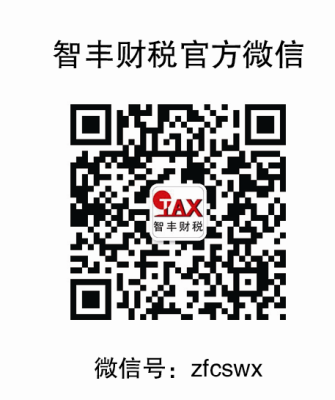 项目2013年2014年主营业务收入变动率99.79%20.44%主营业务成本变动率78.63%36.32%主营业务利润变动率203.8%-25.83%存货周转率8.5613.67预收账款变动率31%177%合同类型销售方收取违约金，合同履行采购方收取甲方违约金，合同履行任一方支付违约金，合同解除材料设备供应合同增值税价外费用折扣或不缴纳流转税不缴纳流转税施工合同营业税价外费用不缴纳流转税不缴纳流转税购房合同营业税价外费用不缴纳流转税不缴纳流转税形成原因发生时间特   征会计处理税务处理商业折扣为促进销售而给予购货方折扣与销售行为同时发生在销售业务发生时，按折扣后的价格对外销售并票，或采取实物折扣折扣额直接从销售收入中扣除如销售额和折扣额在同一张发票上注明，则可按照折扣后的净额计算销售收入并缴纳流转税和所得税，但实物折扣需按视同销售处理现金折扣鼓励债务人在规定期限内提前付款而给予购货方折扣发生于销售行为之后付款时间越短折扣越大，超过一定期限则无折扣作当期财务费用，不得减少销售收入允许计入财务费用并税前扣除，但不得减少销售收入而少缴流转税销售折让由于货物本身存在问题如质量、过时或功能落后而给予购货方折让发生于销售行为之后给予购货方在销售总额一定的减让，直接减少对方的购货款，或给予一定的实物发生时直接冲减当期销售收入凭购货方《开具红字发票通知单》冲减当期销售收入，抵减销售收入。但用实物减让需按视同销售处理销售回扣为吸引购货方，给予购货方或其当事人各种金钱或物资折扣、优惠等利益可能与销售行为同时发生，也可能滞后于销售行为在发生销售行为时或发生后销货方按照与购货方的约定而给予购货方一定金钱或物资等经济利益，但一般发生的回扣均比较混乱比照销售折扣处理，但实务中的处理很不规范不可以抵减销售收入，不得少缴流转税和所得税销售佣金利用有资格从事中介服务的中间人促销售给予中间人报酬同回扣事先与中间人约定，当中间人完成一定销售业务后而支付给中间人报酬计入销售费用符合税法规定的佣金计入销售费用税前扣除但不得冲减销售收入销售返利为了鼓励和促进购货方对本企业产品的销售，根据销售情况而给予购货方一定的利润返还发生于销售行为之后，通常由供货商和商家协商返利结算时间方式较多，如由供货方直接返还商家资金、向商家投资、赠送实物、给商家发放福利品，提供旅游等会计制度暂无明确规定，实务中冲减销售收入或作销售费用处理的均有最好比照销售折扣处理。可依据购货方提供的《开具红字增值税专用发票通知单》开具红字专用发票，不但可以冲减当期销售收入而少交流转税，而且也可以合法抵减所得税的销售收入